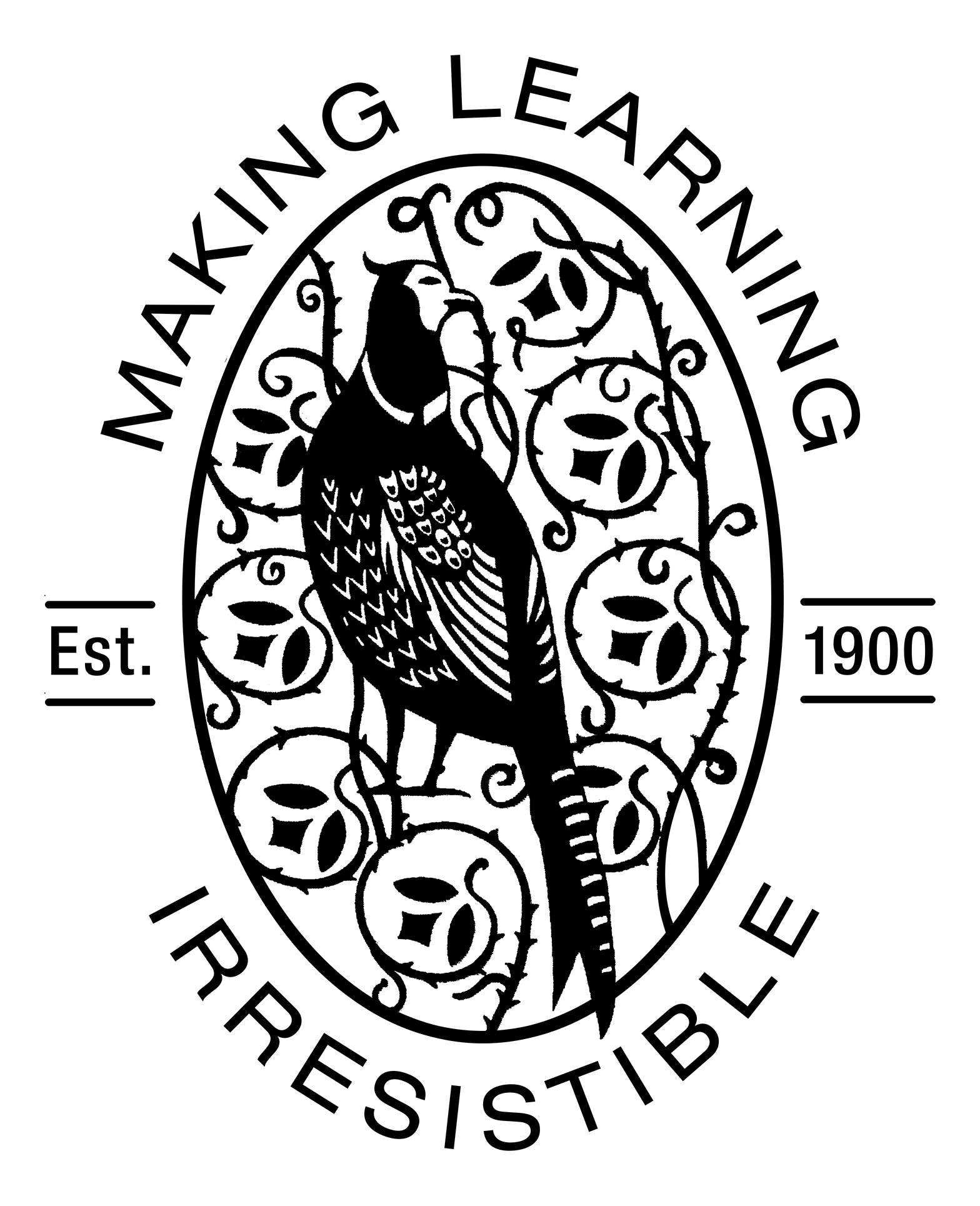 Morley Memorial Primary SchoolJob Description and Person SpecificationClerk to GovernorsFebruary 2016We hope that this recruitment pack will give you all of the information you need to complete your application for the position of clerk to governors at Morley Memorial Primary School.Please pay close attention to the advert, job description and person specification as shortlisting will be based on meeting the criteria stipulated in these documents. Morley Memorial Primary School is committed to safeguarding and promoting the welfare of children and expects all staff and volunteers to share this commitment.  In line with Safer Recruitment best practice shortlisted candidates will be contacted and references sought prior to interview. Any offer of a position will be subject to satisfactory references and DBS checks.Please forward your completed application form to office@morley.cambs.sch.uk. Please note shortlisting will take place on a rolling basis as applications are received. 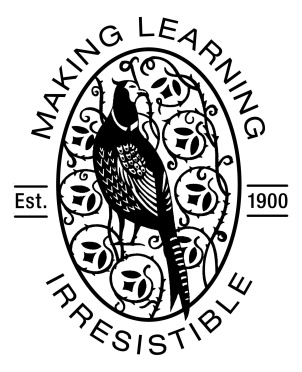 Job DescriptionPost Title			ClerkResponsible to		Chair of Governors/HeadteacherMain purpose of role is to: Provide advice to the governing body on governance, constitutional and procedural matters. The new regulations require governing bodies to have regard to advice from the clerk in regards to exercising the governing body functions: Provide effective administrative support to the governing body and its committees.  Ensure the governing body is properly constituted  Manage information effectively in accordance with legal requirements  Main responsibilities and tasks  The clerk to the governing body will:  1. Provide advice to the governing body Advise the governing body on governance legislation and procedural matters where necessary before, during and after meetings  Act as the first point of contact for governors with queries on procedural matters;  Have access to appropriate legal advice, support and guidance, and where necessary seek  advice and guidance from third parties on behalf of the governing body;  Inform the governing body of any changes to its responsibilities as a result of a change in school  status or changes in the relevant legislation  Offer advice on best practice in governance, including on committee structures and self-  evaluation  Ensure that statutory policies are in place, and are revised when necessary, with the assistance  of staff  Advises on the annual calendar of governing body meetings and tasks.Sendnewgovernorsinductionmaterialsandensuretheyhaveaccesstoappropriate  documents, including any agreed Code of Practice  Contribute to the induction of governors taking on new roles, in particular chair or chair of a  committee  2. Effective administration of meetings With the chair and headteacher prepare a focused agenda for the governing body meeting and committee meeting  Liaise with those preparing papers to make sure they are available on time, preparing documents for circulation and distribute the agenda and papers as required by legislation or other regulations;  Ensure meetings are quorate  Record the attendance of governors at meetings (and any apologies – whether they have been  accepted or not), and take appropriate action in relation to absences, including advising absent governors of the date of the next meeting  Draft minutes of governing body meetings, indicating who is responsible for any agreed action  with timescales, and send drafts to the chair and (if agreed by the governing body), the headteacher  Circulate the reviewed draft to all governors (members of the committee), the headteacher (if not a governor) and other relevant body, such as the local authority/diocese/foundation/trust as agreed by the governing body and within the timescale agreed with the governing body  Follow-up any agreed action points with those responsible and inform the chair of progress 3. Membership  Advise governors and appointing bodies in advance of the expiry of a governor’s term of office, so elections or appointments can be organised in a timely manner;  Chair that part of the meeting at which the chair is elected, giving procedural advice concerning conduct of this and other elections  Maintain a register of governor pecuniary interests and ensure the record of governors’ business interests is reviewed regularly and lodged within the school;  Ensure Disclosure and Barring (DBS) has been carried out on any governor when it is appropriate to do so  Maintain a record of training undertaken by members of the governing body; and  Maintain governor meeting attendance records and advise the chair of potential  disqualification through lack of attendance  Advise the governing body on succession planning (of all roles, not just the chair)  4. Manage Information Maintain up to date records of the names, addresses and category of governing body members and their term of office, and inform the governing body and any relevant authorities of any changes to its membership  Maintain copies of current terms of reference and membership of any committees and working parties and any nominated governors e.g. Child-protection, SEND  Maintain a record of signed minutes of meetings in school, and ensure copies are sent to relevant bodies on request and are published as agreed at meetings;  Maintain records of governing body correspondence  Maintaining the governors’ website and the governors pages on the school website. Ensure copies of statutory policies and other school documents approved by the governing  body are kept in the school and published as agreed, for example, on the website.  5. Personal Development Undertake appropriate and regular training and development to maintain his/her knowledge and improve practice  Keep up-to-date with current educational developments and legislation affecting school governance  Participate in regular performance management  6. Additional Services The clerk may be asked to undertake the following additional duties: Clerk any statutory appeal committees/panels the governing body is required to convene: if the clerk is not contracted to set up and clerk these panels, the governing body will have to make an alternative arrangement  Assist with the elections of parent and staff governors  Participate in, and contribute to the training of governors in areas appropriate to the clerking  role  Maintain a file of relevant Department for Education (DfE), local authority and church  authorities (if appropriate) guidance documents  Maintain archive materials  Prepare briefing papers for the governing body, as necessary  Conduct skills audits and advise on training requirements and the criteria for appointing new  governors relevant to vacancies  Perform such other tasks as may be determined by the governing body from time to time  February 2016Morley Memorial Primary SchoolPerson Specification: Primary TeacherEssentialDesirableQualificationsQualified teacher statusSuccessful DBS and safeguarding clearanceEvidence of further professional development or qualificationKnowledge and UnderstandingThe knowledge and understanding of effective teaching and best practiceClear understanding of the role of  high expectations in improving pupil outcomesEffective differentiation which ensures progress for all pupilsUsing and interpreting data to inform teachingA wide repertoire of teaching strategies to engage and motivate a range of learnersSecure understanding of  EYFS Framework and/or national curriculum A range of effective strategies for promoting positive behaviour and maintaining a calm and purposeful learning environmentGiving effective feedback Experience of working with children with Special Educational Needs.Developing productive home school partnershipsStatutory assessment processesStatutory guidance and best practices for safeguarding.Creative curriculum and growth mindsetExpert subject knowledge in an aspect of the curriculumExperienceExperience of teaching in a Primary school setting.Ability to demonstrate evidence of consistently good and outstanding practice in at least one keystageProven record of raising attainment and improving progress Working effectively as part of a teamPlanning and delivering creative and inspiring lessonsUsing formative and summative assessment effectivelyImplementing whole school policiesExperience of teaching across a range of phasesContributing to whole school developmentCharacteristics and competenciesDesire and ability to promote the values and ethos of the schoolShow willingness to learn and motivation to teach wellCommitment to uphold the highest professional standardsAn appetite for challenge and the ability to inspire enthusiasm and confidence in others Demonstrate resilience,  determination and a positive outlookHighly effective communicationAbility to empathise and demonstrate care and compassionAbility to create a happy, stimulating and challenging learning environmentConfidence and competence using ITDesire to develop subject expertiseIs proactive in seeking out opportunities for professional developmentAspires to lead on innovation or research based professional development 